Guide d’appui à la rédaction d’un programme pour la section locale pour les candidatures au mandat de président.eIntroductionLa directive – élections statutaires 2020 pour les mandats en section locale (SL) - mentionne que chaque candidat·e président·e doit soumettre au plus tard le 15 août 2020 un programme pour sa SL. La directive précise que le programme doit contenir:L’équipe de candidat·es pressenti·es pour les mandats à pourvoir et des potentiels responsables d’activitéLes principales réalisations (par domaine d’activité) de la SL si le·la candidat·e a occupé un mandat au sein de la même SL durant le quadriennat 2016-2020. Si vous êtes un·e candidat·e n’ayant pas occupé de mandat au sein de la SL, indiquez les informations qui vous ont été transmises ou que vous avez recueillies. En d’autres termes, les informations qui ont suscité votre intérêt à présenter votre candidature.La vision et les nouveaux projets que le·la candidat·e président·e souhaite porter avec son équipe pour la SL durant le quadriennat 2021-2024 ainsi que les partenariats que l’équipe souhaite mobiliser et les ressources qu’elle souhaite allouer pour le développement des activités. Cette description indiquera les évolutions par rapport au quadriennat précédent pour les activités secours, les activités de lutte contre l’isolement et les autres activités (sociales, formations, jeunesse, activités ressources…).Nous proposons ci-après un canevas pour la réaction du programme de la SL. Le canevas n’est pas prescriptif mais constitue un guide en vue de faciliter la rédaction.Idéalement, le contenu du programme de la SL aura fait l’objet de discussions préalables internes au sein de la SL de sorte à recueillir les observations, réflexions et suggestions des volontaires. Il est attendu que chaque SL développe les actions sociales sur le territoire de sa commune et y alloue des moyens pour son développement. Ceci ne signifie pas que toute la palette des activités sociales de la Croix-Rouge doit être développée et reprise dans le programme de chaque SL; néanmoins, il est attendu que chaque SL propose des activités en lien avec la lutte contre l’isolement et la solitude des personnes âgées ET :Des activités d’aide alimentaire ; OUDes activités d’aide aux personnes sans-abriLe développement de partenariats entre SL en fonction des spécificités de chaque commune est encouragé. Ainsi par exemple : la SL A peut développer un service d’aide alimentaire qui couvre les communes A et B, et inversement la SL B peut proposer un service d’appui aux personnes sans-abri pour les communes A et B….La description du programme peut indiquer des axes qui n'ont pas encore été formellement décidés et qui sont potentiellement une première réflexion qui devra faire ultérieurement l'objet d'un examen de faisabilité.De même, si une SL souhaite développer des actions sociales mais n'est pas sûre de pouvoir trouver toutes les ressources humaines et financières pour les réaliser, le programme peut mentionner cette contrainte. L'idée étant que la Coordination Régionale et/ou d'autres SL pourraient alors collaborer pour aider à lever certaines de ces contraintes.Pour toute question sur la rédaction de votre programme, n’hésitez pas à prendre contact avec la Coordination Régionale.Partie 1. Introduction (max ½ page)Partie 2. Principales réalisations entre 2017-2020 et perspectives pour 2021-2024Partie 3. Principaux partenaires de la SL (max ½ page):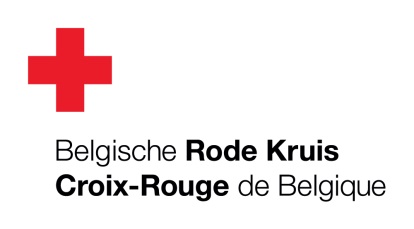 Programme de la SL de: Ajouter ici la dénomination de la section localePrésenté par :Ajouter ici le prénom+nom du·de la candidat·e président·e de la SL Si la rédaction du programme a impliqué d’autres membres de la SL qui portent ensemble le programme, expliquer en 4-5 lignes qui sont-ils·elles et leur implication dans la conception du programme Equipe pressentie :Si une équipe de candidat·es mandataires et des responsables d’activité est pressentie pour se présenter aux élections en novembre 2020, ajouter ici pour chaque mandat : prénom+nom. Si une équipe de responsables d’activité est pressentie pour les désignations en janvier 2021, ajouter ici pour chaque activité: prénom+nomAttention : l’équipe pressentie est uniquement  mentionnée à titre indicatif et devra être adaptée et mise à jour après les élections. Processus de formulation :Expliquer en quelques mots le processus de consultation de l’équipe pressentie et des volontaires de la SL dans la formulation du programmeBilinguisme :Expliquer en quelques mots les démarches réalisées afin d’inclure au sein de l’équipe de mandataires des personnes de communauté linguistique néerlandophone et/ou bilingue.Principales réalisations entre 2017-2020Vision et nouveaux projets de la SL entre 2021-2024Accueil et intégration des nouveaux·elles volontairesDécrire en quelques lignes le processus de recherche de nouveaux·elles volontaires, d’accueil et d’intégration au sein de la SL Décrire en quelques lignes les adaptations et améliorations proposées dans le cadre de la recherche de nouveaux·elles volontaires, d’accueil et d’intégration au sein de la SL Encadrement et fidélisation des volontairesDécrire les actions que votre SL mène pour s’assurer que les volontaires soient satisfaits de leur volontariat (informations, réunions, moments conviviaux,…) et souhaitent le poursuivreDécrire en quelques lignes, les actions que votre SL poursuivra ou entreprendra pour s’assurer que les volontaires soient satisfaits de leur volontariat (informations, réunions, moments conviviaux,…) et souhaitent le poursuivreAction sociale : lutte contre l’isolement des personnes âgées Décrire en quelques lignes les principales actions menées, leur fréquence, le nbre de volontaires impliqué·es, nbre de bénéficiaires, nbre de partenairesDécrire en quelques lignes les actions que la SL souhaite développer, les évolutions envisagées par rapport au quadriennat précédent, les ressources/moyens nécessaires que la SL souhaite allouer/mobiliser et les partenariats envisagésAction sociale : aide alimentaire ou appui aux personnes sans-abriDécrire en quelques lignes les principales actions menées, leur fréquence, le nbre de volontaires impliqué·es, nbre de bénéficiaires, nbre de partenairesDécrire en quelques lignes les actions que la SL souhaite développer, les évolutions envisagées par rapport au quadriennat précédent, les ressources/moyens nécessaires que la SL souhaite allouer/mobiliser et les partenariats envisagésAutres actions socialesDécrire en quelques lignes les principales actions menées, leur fréquence, le nbre de volontaires impliqué·es, nbre de bénéficiaires, nbre de partenairesDécrire en quelques lignes les actions que la SL souhaite développer, les évolutions envisagées par rapport au quadriennat précédent, les ressources/moyens nécessaires que la SL souhaite allouer/mobiliser et les partenariats envisagésSecoursDécrire en quelques lignes les principales actions menées (APS, formation continue, ..), fréquence, nbre de volontaires impliqué·es, partenairesDécrire en quelques lignes les actions secours que la SL souhaite développer, les évolutions envisagées par rapport au quadriennat précédent, les ressources/moyens nécessaires que la SL souhaite allouer/mobiliser et les partenariats envisagésFormations 1ers Secours – Grand publicDécrire en quelques lignes le nombre moyen de formations/an (BEPS, secourisme), le nbre de formateur·trices en SLDécrire en quelques lignes le nombre de formations que la SL souhaite réaliser par an, les évolutions envisagées par rapport au quadriennat précédent, les ressources/moyens nécessaire et les partenariats envisagésJeunesseDécrire en quelques lignes l’approche, le nbre d’animations/an, nbre d’animateur·trices, les partenairesDécrire en quelques lignes les actions jeunesse que la SL souhaite développer, les évolutions envisagées par rapport au quadriennat précédent, les ressource/moyens nécessaires que la SL souhaite allouer/mobiliser et les partenariats envisagésPromotion du don de sangDécrire en quelques lignes le nbre d’appui aux collectes de sang, nbre moyen de donneur·euse par collecteDécrire en quelques lignes les actions liées au don de sang que la SL souhaite développer, les évolutions envisagées par rapport au quadriennat précédent, les ressource/moyens nécessaires que la SL souhaite mobiliser et les partenariats envisagésActivités ressourcesDécrire en quelques lignes les activités ressources envisagées (exemple : location de matériel paramédical, vestiboutique, Quinzaine, autres…),  nbre de volontaires impliqué·es, les permanences organisées, …Décrire en quelques lignes les actions liées aux activités ressources que la SL souhaite développer, les évolutions envisagées par rapport au quadriennat précédent, les ressource/moyens nécessaires que la SL souhaite mobiliser et les partenariats envisagés (internes et externes)Décrire en quelques lignes les principales collaborations existantes entre la SL et d’autres organisations (internes avec par exemple d’autres SL ou externes : commune, CPAS, hôpitaux, maisons de repos, etc…).Si la SL dispose de locaux ou de financements locaux : expliquer.Si des discussions sont en cours avec de nouveaux partenaires : expliquer